Senate Minutes 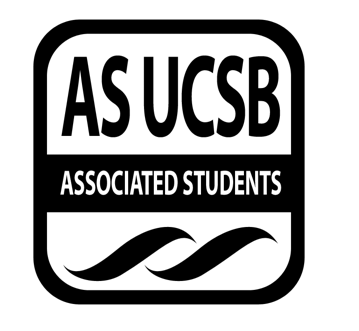 Associated Students 15 May 2019 Flying A Room in the UCen Minutes/Actions recorded by: Isabella Liu & Yasmine IbrahimCALL TO ORDER by Steven Ho , INTERNAL VICE PRESIDENT at 6:40 PMA) MEETING BUSINESSA-1) Roll CallA-2) Excused Absences  	Yara Khamis until 7:30PM	Lea Toubian until 10:00PMMOTION/SECOND: Cernat/Bencohen Motion language: motion to add Senator Adam to Excused AbsencesACTION: Vote: CONSENT   Vote Taken:  6: 41 PM MOTION/SECOND: Funk/Briseno Motion language: motion to bundle and approve excused absencesACTION: Vote: CONSENT   Vote Taken:  6: 41 PM A-3) Acceptance of ProxiesMOTION/SECOND: Ornelas/Briseno Motion language: motion to add Roo Cash as a proxy for Senator Carlton Carew for the entire meetingACTION: Vote: CONSENT   Vote Taken:  6: 42 PM MOTION/SECOND: Bencohen/Shofet Motion language: motion to add Dagan Addinall as proxy for Senator ToubianACTION: Vote: CONSENT   Vote Taken:  6: 42 PM MOTION/SECOND: Ornelas/Briseno Motion language: motion to add Shannon Sweeney as proxy for Senator MelloACTION: Vote: CONSENT   Vote Taken:  6: 42 PM MOTION/SECOND: Cernat/Cornejo Motion language: motion to add Austin Foreman as proxy for Senator AdamACTION: Vote: CONSENT   Vote Taken:  6: 43 PM MOTION/SECOND: Bencohen/Cornejo Motion language: motion to add Rose Ettleson as proxy for Senator NguyenACTION: Vote: CONSENT   Vote Taken:  6: 43 PM MOTION/SECOND: Ornelas/Shofet Motion language: motion to bundle and approve acceptance of proxiesACTION: Vote: CONSENT   Vote Taken:  6: 43 PM *Moved here 8:28 PMMOTION/SECOND: Ornelas/Palmerin Motion language: motion to add Roo Cash as proxy for Senator SolomonACTION: Vote: CONSENT   Vote Taken:  8: 29 PM MOTION/SECOND: Nagpal/Chohan Motion language: motion to bundle and approve acceptance of proxiesACTION: Vote: CONSENT   Vote Taken:  8: 29 PM MOTION/SECOND: Nagpal/Chohan Motion language: motion to resume the orders of the dayACTION: Vote: CONSENT   Vote Taken:  8: 29 PM B) External ReportsB-1) Chancellor’s Representative-B-2) UCPD Representative-B-3) GSA Representative-B-4) University Center Governance Board Representative-Rose EttlesonWe are beginning to recruit for UCen governance board representativeIn the past it occurred in fall quarterThis leads to a long delay so we are trying to jumpstart that processReaching out to a broad class levelIf you or anyone you know is interested in serving, please send your resume to n_a_p@ucsb.eduWe just submitted to budget for the university center for the upcoming year and that will be approve by the board next weekBrisenoHow much does the position pay?Rose Ettleson Response200 per quarterDoes that go to BARC?Rose Ettleson ResponseNo you get a checkIs there still a standing committee for the space?Senator OrnelasGary and I had a miscommunication and he never got back to meGary mentioned that he emailed someone to come last WednesdaySenator OrnelasI haven’t talked to him since week 1B-5) IVCSD Representative-C) New Business	051519 – 101 A Bill to Safeguard Student Activism and Condemn the Usage of Campus Watch-Lists		Briseno – UribeBrisenoIt was tabled for a weekI think it is important to pass this billUribeThere are a lot of watch lists and people tend to develop their skills as leaders and start using those skillsOthers want to destroy people individually so I think this is great so all students can have a voiceMOTION/SECOND: Nagpal/Funk Motion language: motion to table this for a weekACTION: Vote: CONSENT   Vote Taken:  6: 49 PM 	050819 – 102 A.S. Food Security Senate Standing Committee Bill  		Hernandez - CornejoShofetHernandez is at food security conference meeting and will hopefully be arriving shortlyCornejoWe created this committee where we wanted to bring student orgs to communicate with each otherThis tailors more into what student orgs have been doingIt brings what senators can doIn order to fight food insecurity and ensure senators are upholding their platform of fighting food insecurityWe wanted to create this standing committee for that reasonMOTION/SECOND: Briseno/Bencohen Motion language: motion to table this for a weekACTION: Vote: CONSENT   Vote Taken:  6: 50 PM 	051519 – 103 A Resolution Directing the Legal Resource Center to Hire an Architect		Cernat – Karmes-WainerCernatIt’s just that we are directing Marisela to be able to reach out to an architect for possible changes to the Pardall CenterMOTION/SECOND: Cornejo/Bencohen Motion language: motion to send this to immediate considerationACTION: Vote: CONSENT   Vote Taken:  6: 51 PM 	051519 – 104 A Bill to Update the Legal Code of A.S. Program Board		Ng – BencohenNgUpdate program board’s legal codeUpdating duties and responsibilitiesAdded and removed certain rolesMOTION/SECOND: Uribe/Cornejo Motion language: motion to table this for a weekACTION: Vote: CONSENT   Vote Taken:  6: 52 PM 	Spring 2019 Elections ResultsJohn Paul RenteriaLast week I cam here to talk about the SIRRC fee and how it didn’t passNow I am telling you that these are the final elections resultsProxy RoseFor the EVPLA did a recount occur?John Paul ResponseI was in contact with Matthew GriffinThis recount is not going to change the results because what is going to appear is that he didn’t get enough votesIt’s going to project the same votesIf that is the case, it doesn’t seem like an electronic system would make a mistake, should this stay in elections code?John Paul ResponseI have a list of things that I want to pass to the new chairIt is on my list and I will send it to the new chairWe will have our town hall next week in the MCCMOTION/SECOND: Briseno/Bencohen Motion language: motion to send this to immediate considerationACTION: Vote: CONSENT   Vote Taken:  6: 55 PM D) PUBLIC FORUM-Kathryn FosterI am one of the co-chairs of EABQuarterly updateWe had IV Earth day which was a big successContinuing to work on campaignsInterviewing for next yearWe did not grant everyone full honoraria last quarter but everyone received full honorariaProxy RoseThank you for coming out this weekJeike MeijerWe are working on some legal code edits for the office, just some specifics in terms of the positionsOne of the bigger things that will be added is the police collaborative boardWe had our first meeting this week and everyone was very engagedWe will have them every two weeksIt will be outlining police collaborative board in legal codeMy office is finishing up some transition reportsWe have a good chunk of transition reports readyIt will hopefully be future resource for EVPLAsI wanted to talk to you about he events this upcoming weekSaturday 12-2: beloved communityFree food, art, gamesI just bought a bunch of disposable camera Come together and heal after everything that has happenedJust eating and funMOTION/SECOND: Cernat/Bencohen Motion language: motion to give the speaker 3 more minutesACTION: Vote: CONSENT   Vote Taken:  6: 59 PM There are a couple other events throughout the weekThe whole week of next week there will be a visual display The initial reaction to the tragedyBlack board with the names of the victimsThey had words and messages written and we are getting them reproduced as banners and those will be displayedDonate flowersOn Thursday I would love if everyone could be there between 6:15 and 6:30 we will meet at StorkeWalk down onto Pardall and there will hopefully be lights on the roadA loop going through people’s park, drop off flowers, and then going to another park for the vigilSpace to be respectful who were there when we weren’tPlease go if you canAaron JonesI wanted to give you a brief update on the emergency grant for EOPThank you to Senators Nagpal, Briseno, and Cornejo for putting in the effort to work with our department to make the recommended changes to the by lawsI can go into some of the details I will tell you that every year the lock in budgets EOP to a certain amountThe grant was suspended for about a year and a halfWanted to bring it up to speech in terms of what financial need meansThere are certain financial aid packages that are not available to some but available to othersFreedom to give students emergency grants based on needNagpalWhen was the last time EOP by laws were updated?Aaron Jones ResponseSeveral yearsSince 1991Ray AlonsoFor full Judicial Council Updates, see Exhibit A MOTION/SECOND: Nagpal/Chohan Motion language: motion to add 13 minutes to the speaker’s timeACTION: Vote: CONSENT   Vote Taken:  7: 27 PM Please add this to bill to new business and pass it pleaseYou have the ability to amend it but please don’tBencohenYou mentioned that your response times for preliminary response is updated from what?Ray Alonso Response24 hours from 48 hoursYou said for petitions so now they send it through the website and you email the respondent and cc the person who sent it?Ray Alonso ResponseYesCornejoActing chair being able to vote How would quorum work and would they have voting powers?Ray Alonso ResponseYes they would have voting powers and they are counted in quorumIn regards to selection of the vice chair, how do you decide?Ray Alonso ResponseInternally decided by judicial council2/3 vote within usMoonWill this PowerPoint be available to us?Ray Alonso ResponseIf you want it to, Senator Briseno can share with youChohanWhat is the process for selecting clerks? Through COC or Judicial council?Ray Alonso ResponseAppointed by chair person first approved by judicial council and then through senateDone through interviewsNot opposed to do this through CoCHow many clerks per quarter?Ray Alonso ResponseOne to threeCornejoRegarding the clerks, if they are not elected officials, the confidentiality problemHow would you ensure confidentiality?Ray Alonso ResponseThere are three things relevantConfidentiality agreements that they will have to signIf they violate this, senate and jc have the ability to remove them None of them are legally bindingThey will be signing a piece of paper but they will not be legally binding; what is the point of signing this if all they’re getting is a slap on the wrist?Ray Alonso ResponseProblem in AS as a wholeThere is not much we can do besides dismissing an individualResponses and consequences need to be discussedAs judicial council and as an association we are limited in what we can doHernandezFor the clerks, is it strictly that they have to be voted on every quarter?Ray Alonso ResponseThat is something that is important but could be redundantImportant to do quarterly bc that’s what we see this being neededWould y’all be comfortable saying that they don’t need to be reapproved if they were already approved?Ray Alonso ResponseAs a body we personally may want to dismiss people at the end of a quarterI would be open to that CornejoYou touched on nepotismDefining or redefining conflict of interest?Ray Alonso ResponseOne thing that we talked about a lot was whether to include something about recusal of conflict of interestWhat we agreed to doImplicit bias trainingIn our policies and procedures we will draft what we think conflict of interest and recusal to beAt the end of the day we want to be devoid of any conflict of interestI want judicial council to be completely bias freeI cannot force other people to recuse themselvesWould you consider giving examples or a guideline for recusals?Ray Alonso ResponseConversation we haven’t really ad as a council yetNot best equipped to when someone should recuse themselvesPalmerin How is this effecting cases related to elections?Ray Alonso ResponseRather than us being able to drag out fee on cases, there are specific time frames that are different for elections board cases and we shortened them down from 5 days to one dayThis is important because 5 days during elections is a very long timeThis bring elections board to level with judicial council in terms of overseeing cases.John Paul RenteriaWe appreciate every candidate coming outBudgets are available, just ask CindyStop by AS and ask her about itTown hall is next MondayShoutout to Senator Ng for being the best senate liaison this quarterNagpalThe fact that we have actively partisan positions here, would you account that as active affiliation?John Paul ResponseIt might be in our legal codeBy week 6Senate liaisons have to sign confidentiality agreementSever ties in terms of affiliationsElections listserv is only available when you sever tiesIf there is proof that people are breaching those, what is the best way to go?John Paul ResponseThat is up to elections boardE) Acceptance of AgendaNagpal/add Bill 105 to concsent calendar (jc)/Ornelas/8:03MOTION/SECOND: Nagpal/Ornelas Motion language: motion to add Bill 105 to consent calendarACTION: Vote: CONSENT   Vote Taken:  8: 03 PM Ornelas/add Bill 99 to old business (QComm)/chohan/8:03MOTION/SECOND: Ornelas/Chohan Motion language: motion to add Bill 99 to old businessACTION: Vote: CONSENT   Vote Taken:  8: 03 PM MOTION/SECOND: Chohan/Nagpal Motion language: motion to accept the agendaACTION: Vote: CONSENT   Vote Taken:  8: 04 PM *Moved here 9:04MOTION/SECOND: Nagpal/Khamis Motion language: motion to add Bill 95 to old businessACTION: Vote: CONSENT   Vote Taken:  9: 04 PM MOTION/SECOND: Nagpal/Proxy Rose Motion language: motion to accept the agendaACTION: Vote: CONSENT   Vote Taken:  9: 04 PM MOTION/SECOND: Nagpal/Carlton Carew Motion language: motion to resume the orders of the dayACTION: Vote: CONSENT   Vote Taken:  9: 05 PM F) Consent Calendar-050119 – 94 A Bill to Update AS/EOP Grant Guidelines to Allow for Greater Accessibility and Support for EOP Students		Nagpal – BrisenoJudicial Council BillNagpalSince it’s on consent calendar I don’t get to talk unless you want me toYou can just bundle and approve MOTION/SECOND: Proxy Rose/Bencohen Motion language: motion to bundle and approveACTION: Vote: CONSENT   Vote Taken:  8: 05 PM G) Action ItemsG-1) Immediate Consideration051519 – 103 A Resolution Directing the Legal Resource Center to Hire an Architect		Cernat – Karmes-WainerMOTION/SECOND: Ornelas/Bencohen Motion language: motion to pass this resolutionACTION: Vote: CONSENT   Vote Taken:  8: 05 PM Spring ElectionsCernat/ratify/chohan/OBJECT to Call to questionMOTION/SECOND: Cernat/Chohan Motion language: motion to ratify spring elections resultsACTION: Vote: OBJECT CALL TO QUESTION   PalmerinI just feel like due to the SIRRC fee case, I feel there is room for a JC case so I am objecting to it because we can hold it off until week 8MOTION/SECOND: Palmerin/Chohan Motion language: motion for roll call voteACTION: Vote: CONSENT   Vote Taken:  8: 08 PM Adam: yesBencohen: yesBriseno: noCarlton Carew: noCernat: yesChohan: yesCornejo: abstainFunk: yesHernandez: yesKarmes Wainer: yesKhamis: yesMello: abstainMoon: abstainNagpal: abstainNg: yesNguyen: yesOrnelas: abstainPalmerin: noToubian: yesUribe: abstainVote Taken:  11-3-6 PASS          8: 13 PMG-2) Old Business-	050119 - 96 A Bill to Update the Legal Code of the AS Environmental Affairs Board		Ornelas – UribeMOTION/SECOND: Nagpal/Moon Motion language: motion to pass this billACTION: Vote: CONSENT   Vote Taken:  8: 13 PM 050119 – 98 ASUCSB Policy in Support of the Undocumented Community within UCSB		Cornejo – OrnelasCernatI have a question about the part that says AS cannot contribute and fund these companiesHP and Dell and Microsoft and we use those all the timeHow does this work?Should we talk about that in a working group?CornejoThe issue is that it is not whether we use their productsUribeFrom my knowledge regarding your point, AS only really uses apple products but that’s different from the personal computerIn terms of what AS buys it’s mainly apple productsFunkEffective ban for personnel coming onto our campusAS spacesMCCUCenBanning these companies will not help fight injusticesMake these companies less inclined to come to campus and impede on students ability to achieve the full potentialOrnelasAll the companies on this list we already voted to divest fromThe only ones that are different are Microsoft and anotherOther UC AS focused on thoseWe already agreed to thisI hope the IAC follows throughBrisenoI hear a lot of talk about immigrants or people who are undocumented talked about in an economic wayIt’s important to look at people as peopleThis bill isn’t going to hinder our ability to get jobs, let’s be realisticIt is supporting students who don’t feel safe when these people come to these spacesI think those are valid points but it’s important to be realisticUribeAS spaces are really only inclusive of the bike shop, half of the MCC, but the other spaces are more so pop upIt’s not that big in terms of campus wideCernatI understand and that’s why I was asking for a working group or so I want this bill and especially the parts about ICE to passI want these communities to feel heard and get this sentiment acrossMy one confusion is that it’s a bit strange to put in our legal codeDiscuss it a bit more in an informal settingI don’t see that happening in legal codeFunkThe bill states that these companies can receive fundingThese events don’t have to do with the undocumented communityWe would be banning orgs for receiving funding for events I don’t see this as a necessary step for fighting for undocumented students in this communityChohanClarification of some of the wordingIf there is a career fair and if Microsoft would come is that not allowedProxy RoseI think that the governing body of the studentsSingling out these companies, what is more of a concrete reasoningOrnelasReserve rightI don’t want to speak on behalf of undocumented folks consultedWeird to say how you wonder how they feel when they wereSuspend orders of the day and move back to proxies/palmerin/OBJECTHand vote16-2-2 PASSMOTION/SECOND: Ornelas/Palmerin Motion language: motion to suspend the orders of the day and move back to proxiesACTION: Hand Vote: OBJECT   Vote Taken:  16-2-2 PASS 8: 27 PM *Moved here 8:29MOTION/SECOND: Cornejo/Cernat Motion language: motion to enter a 10 minute working groupACTION: Vote: CONSENT   Vote Taken:  8: 30 PM MOTION/SECOND: Chohan/Carlton Carew Motion language: motion to extend the working group by 10 minutesACTION: Vote: CONSENT   Vote Taken:  8: 40 PM Uribe/extend by 10 minutes/MOTION/SECOND: Uribe/Carlton Carew Motion language: motion to extend the working group by 10 minutesACTION: Vote: CONSENT   Vote Taken:  8: 50 PM MOTION/SECOND: Chohan/Briseno Motion language: motion to extend the working group by 7 minutesACTION: Vote: CONSENT   Vote Taken:  8: 51 PM Cernat/skip this bill/chohan/9:00MOTION/SECOND: Cernat/Chohan Motion language: motion to skip this billACTION: Vote: CONSENT   Vote Taken:  9: 00 PM *Moved here 9:02MOTION/SECOND: Uribe/Chohan Motion language: motion to move to the acceptance of agendaACTION: Vote: CONSENT   Vote Taken:  9: 03 PM MOTION/SECOND: Funk/Proxy Rose Motion language: motion to pass this resolution with amendmentsCernatDid we look at all of the part about representativesCornejoI just fixed thatChohanThis is one of the most productive discussionCommend us on having a productive discussionACTION: Vote: CONSENT   Vote Taken:  9: 07 PM 	050119 – 100 A Bill to Update the Legal Code of the Isla Vista Tenants Union and Advisory Board		Ornelas – CornejoMOTION/SECOND: Chohan/Carlton Carew Motion language: motion to pass this billACTION: Vote: CONSENT   Vote Taken:  9: 00 PM OrnelasInternal forgot to send back to AS sustainability policyIVPIt was tabled in internalNagpalI can add it, we figured it outProxy RoseIf sent to consent calendar to internal do we need to open minutes?IVPWe are talking about this consent calendar050119 – 99 A Bill to Update Queer Commission Legal Code                        Uribe – PalmerinMOTION/SECOND: Nagpal/Funk Motion language: motion to pass this billACTION: Vote: CONSENT   Vote Taken:  9: 00 PM *Moved here 9:05            050119 – 95 A Bill to Update Policy 28 regarding AS Sustainability                        Ornelas -  UribeMOTION/SECOND: Nagpal/Funk Motion language: motion to pass this billACTION: Vote: CONSENT   Vote Taken:  9: 08 PM H) Recess-MOTION/SECOND: Nagpal/Chohan Motion language: motion to enter a 7 minute recessACTION: Vote: CONSENT   Vote Taken:  9: 08 PM I) ASUCSB ReportsI-1) Administrative Committees-I-2) Boards and Commissions-I-3) Unit Reports-I-4) President’s Cabinet Report -I-5) Executive Director’s Report-***Moved Here 9:30 PM***Executive Director Marquez: Next week is your last meeting and then at the very end in your discussion section you will have all of the incoming senators in the audience and we invite them to all be in the room as well so you essentially get to role model how the meeting runs in its entirety and when you get to your discussion or reports you can give advice to them whether that is through talking or handing them a note. Regarding personnel, if you all recall there have been a lot of searches. Oscar is our new desk support in our IT department, and I have been conducting searches for ASPB advisor and the Assistant Director for Finance and Budget. I will make appointments within the week and for those searches in the next few weeks we are opening up apps for assistant director for CAB and for CFF and director for business services and the lead mechanic for the bike shop. Regarding the additional personnel matters we conduct meetings with each of the staff members and there is a link for all of the student entities and comment on things that you like dislike comments for the staff and if any of your entities would be available for that. The student initiatives on the library and I will probably attend as much of the chair committee as I can and I have been working with individual transitions of the executives and the senate as well the next senate will have an orientation this Friday and prepare them for next Wednesday and I have decided to employee a student over the summer for the Book Bank and they have new bookshelves and remove all the books and take them off site and reestablish the book bank and I am hiring a student employee and they have done a great job of building an infrastructure and only they know it. I have been working with campus regulation edits and I think that if you are someone who worked in R&CL or any other areas if you could send me some notes about some commentary and you might have some more edits regarding elections and student government and you said your own policy in legal code and that sort of independence is granted and that is how your regulations read right now, Vice Chancellor of Student Affairs where she brought together a set of department and talk about disparity of student pay in other departments and other departments cannot pay students at the same rate as other departments which seems unfair and I think it is apple and oranges and the responsibility of student employees in this department is different from others and over the summer I will be looking at the different student employee and present a different type of format to the new senate, we are the only cashier on campusMOTION/SECOND: Funk/Proxy AustinMotion language: motion to four more minutes to the speaker’s time ACTION: Vote: CONSENT  Vote Taken: 9:30 PMExecutive Director Marquez: So I am saying this because as you transition your new senators you may want to brief them on this and ask the next senate to put together a committee or task force and change the pay rate and I need to be able to bounce that off the next senate and so we will be working on that this summer and then finally there is a department wide banquet on June 3rd and so you can have a good party meal as you head into study week so please join us and we distribute all of the other awards and we will send off our seniors Briseno: Are you talking about student employees’ salaries not honoraria?	Executive Director Marquez: YesBriseno: What were the responses to those skills?	Executive Director Marquez: Our scale and our levels are unique, and I explained that and what I shared is that if we were to lay out the job description by functions and I believe there is no disparity thereUribe: Can you clarify a little more on the policy, as I was an RA and in RHA, can I send you policies?	Executive Director Marquez: Do you means AS policy vs RCL policy? Executive Director Marquez: When I was mentioned campus regs that is separate and in those areas, there is a special section on student government and a special section on elections and that conversation is separate from the student salaryUribe: So, policies in different spheres? That would be specifically so I can see the regulations through your eyes and see what they should be like. 	Executive Director Marquez: YesCornejo: Implementation in regards to $15 minimum wage and besides the job description would it help if you included some trainings that we hold and in fact as you all are thinking about it and send those to me so I can add that as professional development is unique hereUribe: Is it possible to share that specific regulation you are discussing?	Executive Director Marquez: Yes, I can send you the linkProxy Austin: Which departments brought up the disparityExecutive Director Marquez: The Vice Chancellor asked everyone to sit together and once we sat together there were some departments, we moved from one beginning pay rate and based on years and hours and performance evaluation you move upProxy Dagan: So is the base pay different	Executive Director Marquez: YesCernat: The pay you are talking about, is that the 15 dollar one?	Executive Director Marquez: You all directed us to make that change and at the top end of the scale is going to be rivaling some low-end payment which will be toughI-6) Executive Officers’ Report -        	PresidentFor full Presentation, see Exhibit BToday was pretty much our last bike shop meeting These are the four proposed sites that we have and the pros and consWe are trying to expand the new location to 2k square foot buildingWe have four arrows indicating the locations we have identifiedOrange: visitor’s centerRed: bus loop south hallBlue: old gymGreen: events center outside ThunderdomeThe bike shop has a lot of questions from visiting students and parents alreadyMargaret and I will be going forward with the proposalThat will be happening in a couple weeksExecutive Director Marisela MarquezThe need itself is that the students and workers working inside the bike shops is risky because it’s jam packedA lot of potential for accidentsSince 2006 there has been a lock in in pace for a permanent space for the bike shopIt is slated to be removed where it is nowThose funds have cumulated up to 2.8 million right nowUntil literally today for 12 years I have never had as concrete a conversation until what you’re looking at right nowUribeThank you for showing us thisI think that all locations would be great but the first two would make total senseAfter hearing what Marisela said, if this gets approved then would the lock in fee have to be voted down?Executive Director ResponseNo FunkRegarding service access, one of the things you showed that was north of south hall, isn’t there a service road that’s right next to that location?Executive Director ResponseToo much service because that location already services so muchAdding something would make it too muchThe other feature is that when you look at these options, there are these colored linesEach of those are utilitiesKarmes WainerCan you reiterate what are the top two?President Kopel ResponseThe first twoThe bus loop north hall locationThe red oneEvents centerRight across from SRBI can send this to youWhat is the priority based on? If one is prioritized over the other what is it based off?Executive Director ResponseFunctionWhat adds to the costOther effects Once it is calibrated or designed that is more moneyPresident Kopel ResponseThere is always a difference between what is ideal for the bike shop and what is realistic to provideA lot of these disadvantages is not necessarily for the bike shop, more so for adminExecutive Director ResponseThe students that are working there are the ones that put forward the changes and the needResponding to that needProxy DaganWill they be removing the bike racks by the Thunderdome?President Kopel ResponseYesIf you decide to move it down would it block to entrance to the events center?There would be reworking for the sidewalkExecutive Director ResponseThe architect would also make some changesThese are conceptualPresident Kopel ResponseIt appears that this bike lot is the least utilized on campus        	Internal Vice President        	IVP: I got a lot of emails and messages about honoraria, so I opened it until Sunday. There will be no retroactive after this. There is a chance you may not get it as it comes out of next year’s BCU budget. You might not be able to keep the holder, I will negotiate with as admin on whether or not you all can keep it or not Cornejo: When will honoraria be approving honoraria and around what time should we be expecting it	IVP: Next week and expect by dead weekUribe: thank you for the spring honoraria and in terms of the holder to help your argument and I believe SB trophies can make these as wellChohan: Where is the meeting next week	IVP: Same place Shofet: Are we getting a stole?	IVP: A lot of the local vendors stopped taking orders of stolesShofet: Can we not have it not per year but buy in bulk?Executive Director Marquez: You could buy it from the non-local area Hernandez: I ordered 80 stoles from Chava last week         	External Vice President of Local Affairs        	External Vice President of Statewide Affairs        	Student Advocate General        I-7) Senator Representative Reports-Hernandez: TSA got their coffee cart and it is for all students just bring a mugKarmes-Wainer: Pescardo Lofts meal which is where they get a meal for the homeless in IV and for the GGC I was talking to Charles and I noticed that GGC is not on the AS Website and I thought that would be important for the next senators Cernat: LRC I did a resolution for them and they passed a lot of money for events that people need it for the last few weeksChohan: GGC hired a historian and publicity marketing, they are having a big meeting later on Nguyen: Coalition for a better UC is for deaf and hard of hearing students and offer disabled students in that community for that and help and then we would have to go back into the by-laws and then once we do that it’s for summerShofet: A lot of students are getting kosher and halal items now in prepackaged bags and it is greatMoon: IVCRC is doing Pescardo Loft dinner and they are planning on doing dead week tabling for scantrons and blue books and I encourage people to apply Khamis: IVCRC elected their co-chairs and CAB elected their chairs and HRB I have not gone to their meetings because I have classCarlton-Carew: CMU conflicts with class and I know they are going through a hiring process and that is something they will post about and IV arts is going through legal code changes and Art in the Park was their project for the yearBriseno: SIRRC has camp this week which is basically to help people to get into graduate school or professional organizations and are looking for people to table and they fixed the lock-in feeNagpal: AS Bike comm has been following up on the SRB bike rack and SRB did not respond to the plan but moving forward I brought up more increased parking in Broida parking lot and we are making them the bike racks rather than the half moon and I would like to thank Senator Briseno and Senator Cornejo for all the work they did and the EOP staff and I am so glad we got it passed and it goes to say how much we can help the student body as a senateNg: EB the townhall will be on Monday, extravaganza is on Sunday, David Hoggins on Tuesday, and IV Arts legal code changes will not be in our senateUribe: setting up hand sanitizer dispensers in the lib so that is fun and then over the summer they can see if they can expand it mental health conference went really well and queer commission is doing well QTPOCC is doing well but hopefully it goes wellPalmerin: Lobby Corps just came back and then they are going on another and Womxn’s Commission meets during senate, but their banquet is next week Ornelas: EAB is having a camping trip to SC Islands so I will go to chairs assembly and they chose the co-chairs for next year and they got together with environmental justice club at the Bren School and IVTU is updating their legal code and I have been working on my transition and I have met with district and working on mold project and working on farmers market and working one another Deltopia event and Melissa from IV food co-op was really interested in helpingCornejo: IVTU is doing legal code changes and they are doing applications for their board         	I-8) Administrative Reports-J) Committee Reports        	J-1) Standing Committee on Finance and Business-        	J-2) Standing Committee on External Affairs-        	J-3) Standing Committee on Internal Affairs-Nagpal: We met quorum and went through our own minutes and I would like to thank everyone and doing the hard work that we do         	J-4) Group Project and other Temporary Committee Reports-Hernandez: We went to SBCC and food insecurity across CCs in Channel Islands and Santa Maria and increasing basic needs and federal state law K) Minutes and Allocations:        	K-1) Senate Minutes		Senate 05/01MOTION/SECOND: Chohan/MoonMotion language: motion to approve Senate minutes from 05/01  ACTION: Vote: CONSENT  Vote Taken: 10:03 PMK-2) Administrative Committees MinutesK-3) Boards and Commissions Minutes	QCOMM 04/22, 04/29, 05/06, 05/09, 05/13	TBTN 05/01	SCORE 05/01	CODE 05/02, 05/09	EAB 05/06, 05/13	COSWB 05/07, 05/10, 05/14	Elections Board 04/23, 04/29, 05/06MOTION/SECOND: Carlton-Carew/MoonMotion language: motion to bundle and approve all Boards and Commissions minutes  ACTION: Vote: CONSENT  Vote Taken: 10:04 PMK-4) Unit Minutes	SIRRC 05/02, 05/07	IVCRC 05/05, 05/06, 05/13	ZWC 05/06	CAB 05/07	TSA 05/07, 05/14	Coastal Fund 05/07, 05/14	Bike Comm 05/06, 05/13	Global Gaucho 04/29, 05/01, 05/06	PMH 05/13	KCSB 04/30, 05/07MOTION/SECOND:  Chohan/Carlton-CarewMotion language: motion to bundle and approve all Unit minutes  ACTION: Vote: CONSENT  Vote Taken: 10:04 PMK-5) Standing Committee Minutes	Finance and Business 05/13MOTION/SECOND:  Chohan/Carlton-CarewMotion language: motion to open Finance and Business minutes from 05/13  ACTION: Vote: CONSENT  Vote Taken: 10:05 PMMOTION/SECOND:  Chohan/Carlton-CarewMotion language: motion to accept the agendaACTION: Vote: CONSENT  Vote Taken: 10:05 PMMOTION/SECOND:  Carlton-Carew/UribeMotion language: motion to approve the reallocation of the remaining balance for Poet’s ClubACTION: Vote: CONSENT  Vote Taken: 10:06 PMMOTION/SECOND:  Carlton-Carew/UribeMotion language: motion to approve the reallocation of the remaining balance for Poet’s ClubACTION: Vote: CONSENT  Vote Taken: 10:06 PMMOTION/SECOND:  Carlton-Carew/KhamisMotion language: motion to approve the one-time exception to use CAB’s allocation to purchase prizesACTION: Vote: CONSENT  Vote Taken: 10:06 PMMOTION/SECOND:  Carlton-Carew/ChohanMotion language: motion to table Badminton Club indefinitelyACTION: Vote: CONSENT  Vote Taken: 10:06 PMMOTION/SECOND:  Carlton-Carew/UribeMotion language: motion to approve the reallocation of the remaining balance for Poet’s ClubACTION: Vote: CONSENT  Vote Taken: 10:06 PMMOTION/SECOND:  Carlton-Carew/ChohanMotion language: motion to approve the reallocation from speaker honorarium to a donation to the foundation for Queer CommissionACTION: Vote: CONSENT  Vote Taken: 10:06 PMMOTION/SECOND:  Carlton-Carew/KhamisMotion language: motion to adjourn the meetingACTION: Vote: CONSENT  Vote Taken: 10:07 PMMOTION/SECOND:  Chohan/Carlton-CarewMotion language: motion to close the minutes from Finance and Business 05/13  ACTION: Vote: CONSENT  Vote Taken: 10:07 PMMOTION/SECOND:  Carlton-Carew/CornejoMotion language: motion to approve Finance and Business minutes 05/13  ACTION: Vote: CONSENT  Vote Taken: 10:07 PM	Internal 05/08MOTION/SECOND:  Nagpal/ChohanMotion language: motion to approve minutes from Internal 05/08  ACTION: Vote: CONSENT  Vote Taken: 10:07 PML) Appointments	 Edgar Saquin as representative at large for Honoraria CommitteeMOTION/SECOND:  Uribe/Carlton-CarewMotion language: motion to appoint Edgar Saquin as representative at large for Honoraria CommitteeACTION: Vote: CONSENT  Vote Taken: 10:08 PMM) Discussion ItemsN) RemarksO) Adjournment MOTION/SECOND:  Carlton-Carew/UribeMotion language: motion to adjournACTION: Vote: CONSENT  Vote Taken: 10:12 PMNameNote:absent (excused/not excused)arrived late (time)departed early (time)proxy (full name)NameNote:absent (excused/not excused)arrived late (time)departed early (time)proxy (full name)Allison Adam Excused (Proxy: Austin Foreman)Eric Moon Arrived 7:13 PMNima Bencohen PresentYash Nagpal PresentAlexis Bettencourt AbsentAshley Ng PresentXochitl Briseno PresentAndrew Nguyen Absent (Proxy: Rose Ettleson)Jalia Carlton - Carew Arrived 8:16 PMChristian OrnelasPresent Carla Cernat PresentJasmine PalmerinPresentAdam Chohan Arrived 7:14 PMMelissa PerezPresentRafael Cornejo PresentGabriella ShofetPresentAlex Funk PresentZion SolomonAbsent Anthony Hernandez Arrived 7:13 PMLea ToubianExcusedSydney Karmes - Wainer PresentRicardo UribePresentYara Khamis Arrived 8:01 PMDallin Mello Absent (Proxy: Shannon Sweeney)